     Мастерская ценностных ориентаций 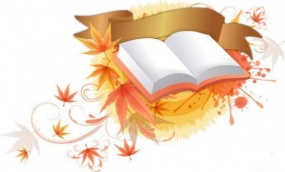                                                                                                                                                                    Шмакова Л.Ф.         Педагогическая мастерская — это  форма         обучения и воспитания , которая создает условия для  восхождения каждого участника к новому знанию и новому нравственному опыту путем самостоятельного или коллективного открытия.       Педагогическая мастерская как форма, метод и  технология обучения возникла не на пустом месте.          Идеи свободного воспитания Л.Н. Толстого, практическая деятельность С.А.Рачинского, исследования Л.С. Выготского, теоретическое наследие А.С. Макаренко, а также основы философского учения Ж.Ж. Руссо и современных французских эпистемологов — последователей Гастона  Башляра — стали основой практического моделирования сначала французских, а затем петербургских педагогических мастерских.          Можно констатировать, что состоялась интеграция зарубежного и российского педагогического опыта, причем зарубежный опыт — деятельность французской группы нового образования является инновационной и в европейском образовании.                                                            Типы мастерских.            По составу участников мастерские подразделяются на занятия только для учащихся; только для педагогов; мастерские, которые могут быть (при известной коррекции) проведены и со взрослыми, и с детьми.            Главное различие заключается в том, что мастерские для взрослых подчинены законам андрагогики — науки об обучении взрослых, и, следовательно, главное внимание в них уделяется изначально сообщаемым целям и задачам. В случае необходимости в мастерскую для взрослых включается игровой элемент: например, предлагается представить себя в позиции школьника, родителя, директора и т.п.           По целям и способам деятельности в практике учителей и методистов выделяются:  мастерские творческого письма;  мастерские построения знаний;  мастерские по самопознанию;  мастерские отношений и ценностных ориентации и  другие.            Мастерские отношений и ценностных ориентаций способствуют становлению духовного мира человека, формирования внутренней потребности личности в непрерывном духовно-нравственном совершенствовании, позволяющем осознать и реализовать свои личные возможности, воспитанию чувства прекрасного, культуры мышления и общения, отзывчивости, способности к сопереживанию.                               Концептуальная основа технологии            Концептуальным основанием данной технологии являютсяфилософско-педагогические концепции в области изучения ценностных ориентаций молодежи (И.В. Бестужев-Лада, В.В. Богатырев, З.И. Васильева, А.Г. Здравомыслов, Б.Д. Пантиг, В.П. Тугаринов и др.); идеи человеко-ориентированного подхода к воспитанию современного человека как субъекта собственной жизнедеятельности (Е.Н. Барышникова, А.С. Запесоцкий, И.С. Ильина, И.А. Колесникова, Т.В. Лодкина, Н.Ф. Радионова и др.);аксиологическая парадигма образования, в основе которой лежит изучение конкретного человека с его ценностями, идеалами и проблемами (Е.В. Бондаревская, М.В. Кларин, Е.О.Галицкая и др.). Мастерские ценностных ориентаций создают условия для становления рефлексивного, творческого, нравственного отношения ребенка к собственной жизни в толерантном взаимодействии с жизнью других людейОсновными функциями мастерской ценностных ориентаций являются: оказание помощи в самореализации, в развитии творческого потенциала школьника, в профессиональном самоопределении; приобщение школьников к ценностям гуманитарной культуры; создание условий для развития школьника как субъекта культуры и собственного жизнетворчества.Педагогическая мастерская ценностных ориентаций оказывает влияние на формирование следующих компетенций:, саморегулирования, саморазвития, личностной и предметной рефлексии; компетенции социального взаимодействия; компетенции в общении.                                   Особенности   мастерской ценностных ориентаций:В мастерской достигается максимальное приближение к реальному опыту истинно научного или художественного постижения мира, потому что каждый ее участник движется от осознания личного опыта к опыту национальной и общечеловеческой культуры в свободной деятельности;2.      Другой особенностью мастерской является реализация  идеи диалога во всех его аспектах.        Происходит обмен мнениями, знаниями, творческими находками между участниками мастерской, чему содействует чередование индивидуальной, групповой деятельности и работы в парах.        Обмен происходит также между опытом каждого участника, с одной стороны, — и ученым, художником, явлением культуры в целом — с другой.          Наконец, идет внутренний диалог каждого — с самим собой. На пути к истине ученик оценивает как свою точку зрения, так и все другие, начиная понимать, что истина есть целое, что чужие сознания нельзя созерцать, анализировать, определять как объекты, вещи — с ними можно только диалогически общаться. 3.  Результатом работы в мастерской становится не только реальное знание или умение, но  сам процесс постижения истины и создание творческого продукта. При этом важнейшим качеством процесса оказывается сотрудничество и сотворчество — явления самоценные. Таким образом, из действующих педагогических методов работы мастерская приближается к исследовательским и проблемным методам обучения.                                 Принципы и правила ведения мастерской.Ценностно-смысловое равенство всех участников, включая мастера — руководителя мастерской.Право каждого на ошибку: самостоятельное преодоление ошибки путь к истине.Безоценочная деятельность, отсутствие критических замечаний в адрес любого участника мастерской создают условия эмоционального комфорта и творческой раскованности, реализуя принципы «педагогики успеха». Оценка заменяется самооценкой и самокоррекцией.Предоставление свободы в рамках принятых правил реализуется, во-первых, в праве выбора на разных этапах мастерской (обеспечивается руководителем); во-вторых, в праве не участвовать на этапе «предъявления продукта»; в-третьих, — в праве действовать по своему усмотрению, без дополнительных разъяснений руководителя .Значительный элемент неопределенности, неясности, даже загадочности в заданиях. Неопределенность рождает, с одной стороны, интерес, а с другой -психологический дискомфорт, желание выйти из него и таким образом стимулирует творческий процесс. Так же, как право выбора, обеспечивает ощущение внутренней свободы.Диалоговость как главный принцип взаимодействия, сотрудничества, сотворчества. Не спор, даже не дискуссии, а диалог участников мастерской, отдельных групп, диалог с самим собой, диалог с научным или художественным авторитетом -необходимое условие личностного освоения элементов культуры, условие восхождения к новым истинам. Диалог создает в мастерской атмосферу постижения любого явления с разных позиций в разных «цветах», которые лишь совместно дают ощущение «радуги» мира. Рождается истинная коммуникативная культура. Организация и перестройка реального пространства, в котором происходит        мастерская, в зависимости от задачи каждого этапа. Это может быть круг всех        участников, отдельные места для индивидуальной работы, возможность     быстрого представления творческого «продукта» каждого или целой группы,     пространство для импровизаций, пантомим и т.д. Содействует появлению     чувства свободы. Решительное ограничение участия, практической деятельности мастера на всех этапах мастерской. Задача его состоит в фиксации достигнутого участниками. Мастер не ставит вопросов и не отвечает на них. В ряде случаев он может включиться в работу «на равных» с учащимися — например, в мастерской творческого письма. Каждая мастерская для руководителя — поле диагностики, на основе которой создается новая мастерская или включаются другие необходимые формы работы. Разрыв — психологическое состояние участника мастерской, при котором ему внезапно открывается новое видение предмета, закона, явления, образа, отношения. Путем «озарения» он приходит к качественно новому повороту истины. Если на обычном уроке ученик приводится учителем к новому логично, постепенно, многоступенчато и доказательно, то в мастерской самостоятельный вывод, обобщение, закономерность или новый образ появляются чаще всего как прозрение. Происходит разрыв между старым и новым знанием. «Разрыв» — необходимый и важнейший элемент мастерской, ее ядро. Главный «разрыв» заранее планируется руководителем мастерской. Технология создания условий для разрыва состоит в подборе парадоксального содержания, предлагаемого участникам мастерской для осмысления. Переживание парадокса приводит мысль и эмоции исследователя сначала к состоянию тупика, затем к поиску выхода из тупика и, наконец, к «озарению» — «разрыву». Их количество различно в одной и той же мастерской для каждого участника, так как зависит от степени подготовленности, психологического состояния, личного опыта человека и т.п. Незапланированные «разрывы» могут быть дополнительно на любом этапе мастерской. Если участник занятия не переживает ни одного «разрыва», для него мастерская не состоялась                                             Основные этапы технологииИндукция - этап мастерской, пробуждение личностного интереса, создание эмоционального настроя, включение подсознания, области чувств каждого ученика, создание личностного отношения к предмету обсуждения. Самоконструкция – этап мастерской, создание собственного интеллектуального продукта: описание собственного опыта, наблюдения, формулирование идеи, индивидуальное создание гипотезы, решения, конструирование модели явления, системы взаимосвязей и т.д.Социоконструкция – этап мастерской, построение этих элементов группой.Социализация – этап мастерской, сравнение своего проекта с другими в ходе общения, предъявление созданного интеллектуального продукта другим участникам занятия:Разрыв – особое эмоциональное и интеллектуальное состояние участника мастерской: внутреннее осознание им неполноты или несоответствия своего старого знания новому, внутренний эмоциональный конфликт, подвигающий к углублению в проблему, к поиску ответов, к сверке нового знания с литературным или научным источником. Разрыв между старым знанием и новым, между отсутствием оного и наличием; разрыв – это переход количества в качество.                                                                          РефлексияВ  психологии различают два типа рефлективных процессов: авторефлексию, то есть осознание собственных мыслей, чувств, поступков (я осознаю, что я думаю о чем-то), и рефлексию как отражение того, о чем думает другой человек (или группа людей)…» .В педагогической мастерской постоянно действуют оба типа рефлексии. Однако рефлексивная деятельность обоих типов протекает для каждого участника мастерской своеобразно (не синхронно, индивидуально)..                                                             Вопросы для рефлексии Что важного ты открыл в содержании мастерской, в понимании духовной сущности слова? Какая работа в мастерской тебя увлекла? Что в работе группы было самым сложным и самым интересным? Почему мы сегодня говорили о проблеме понимания слова? Что нового было для тебя в поставленной проблеме? Какую строчку, слово, мысль ты уносишь с мастерской? Над каким вопросом есть смысл подумать еще?                                                         Список литературы. Федеральный государственный образовательный стандарт основного общего образования. утвержденный приказом Министерства образования и науки Российской Федерации от «17» декабря 2010 г. № 1897. Белова Н.И. Экология в мастерских. //Методическое пособие.-Паритет.- 2004 Галицких Е.О. Мастерская о мастерских//Педагогические мастерские: теория и практика/Сост. Н.И. Белова, И.А. Мухина.-СПб. -1998.- 546 с.  Галицких Е.О. От сердца к сердцу. Мастерские ценностных ориентаций//Методическое пособие.- СПб.-2003. –С. 158 с.  Мухина И.А. Что такое педагогическая мастерская? // Мухина И.А., Ерёмина Т.Я. Мастерские по литературе: интеграция инновационного и традиционного опыта: Книга для учителя. СПб.: СПб ГУПМ, 2002. С. 4. Степихова, В.А. Педагогические мастерские в опыте учителей: Методическое пособие. / В.А. Степихова. – СПб.: СПбГУПМ, 2002. Приложение:  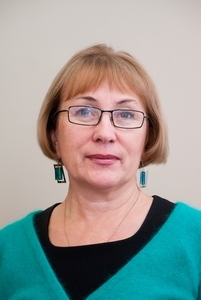 Галицких Елена Олеговна – доктор педагогических наук, профессор, заведующая кафедрой русской и зарубежной литературы. Окончила факультет русского языка и литературы Кировского государственного педагогического института им. В.И. Ленина (1978), аспирантуру (1993) и докторантуру РГПУ (2001). Доктор педагогических наук (2003), профессор (2006). Учитель русского языка и литературы школы № 16 г. Кирова (1978—1988). В КГПИ (ныне ВятГГУ) с 1988 года: старший преподаватель, доцент (1994), зав. кафедрой (2001) литературы ХХ века, заведующая кафедрой новейшей литературы и методики обучения литературе (2003), в настоящее время заведующая кафедрой русской и зарубежной литературы. Читает дисциплины: Теория и методика обучения литературе, Детская литература, Информационные и коммуникационные технологии, Технологии профессионально ориентированного обучения, Технологии филологического образования, спецкурс «Духовно-нравственное развитие личности». Основные направления научных исследований - проблемы становления личности в образовании; интегративный подход к профессионально-личностному становлению будущего педагога в университете; диалог автора и читателя. Заслуженный учитель РФ (2008). Действительный член Петровской академии наук и искусств (2004). Научно-педагогогический стаж - 19 лет Общий стаж - 29 летАвтор и разработчик  Мастерских ценностных ориентаций 